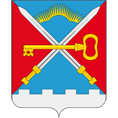 ПОСТАНОВЛЕНИЕ АДМИНИСТРАЦИЯ МУНИЦИПАЛЬНОГО ОБРАЗОВАНИЯСЕЛЬСКОЕ ПОСЕЛЕНИЕ АЛАКУРТТИ КАНДАЛАКШСКОГО МУНИЦИПАЛЬНОГО РАЙОНАот 10.01.2022	                 		                                                                       	             № 4     О внесении изменений в постановление от 19.11.2019 № 174«Об отнесении жилого помещения к служебному жилому помещению» Врио главы администрации муниципального образования                                                                                    Л.М. Зайцев           Руководствуясь Жилищным кодексом Российской Федерации, законом от 06 октября 2003г. № 131-ФЗ, Федеральный закон от 06.10.2003 N 131-ФЗ (ред. от 15.02.2016) "Об общих принципах организации местного самоуправления в Российской Федерации", Уставом администрации сельского поселения Алакурттип о с т а н о в л я ю:          1. Приложение к постановлению администрации сельского поселения Алакуртти от 19.11.2019г. № 174 «Об отнесении жилого помещения к служебному жилому помещению» изложить в новой редакции согласно приложению.         2.Контроль за исполнением настоящего постановления оставляю за собой.           3. Настоящее постановление опубликовать в бюллетене «Алакуртти – наша земля» и разместить на официальном сайте администрации сельского поселения Алакуртти Кандалакшского района в сети Интернет.    Приложение                                                                                         к постановлению администрации муниципального образования                                        сельское поселение Алакуртти                                             Кандалакшского муниципального районаот 10.01.2022г № 4     Приложение                                                                                         к постановлению администрации муниципального образования                                        сельское поселение Алакуртти                                             Кандалакшского муниципального районаот 10.01.2022г № 4     Приложение                                                                                         к постановлению администрации муниципального образования                                        сельское поселение Алакуртти                                             Кандалакшского муниципального районаот 10.01.2022г № 4 Список жилых помещений, отнесенных к служебным помещениям специализированного жилищного фонда муниципального образования сельское поселение Алакуртти Кандалакшского муниципального района Список жилых помещений, отнесенных к служебным помещениям специализированного жилищного фонда муниципального образования сельское поселение Алакуртти Кандалакшского муниципального района Список жилых помещений, отнесенных к служебным помещениям специализированного жилищного фонда муниципального образования сельское поселение Алакуртти Кандалакшского муниципального района Список жилых помещений, отнесенных к служебным помещениям специализированного жилищного фонда муниципального образования сельское поселение Алакуртти Кандалакшского муниципального района Список жилых помещений, отнесенных к служебным помещениям специализированного жилищного фонда муниципального образования сельское поселение Алакуртти Кандалакшского муниципального района Список жилых помещений, отнесенных к служебным помещениям специализированного жилищного фонда муниципального образования сельское поселение Алакуртти Кандалакшского муниципального района №№ улица домквартиракол-во комнатплощадьНижняя Набережная521246,8Нижняя Набережная529247,8Нижняя Набережная744247Грязнова 16245,1Грязнова130245,2Грязнова 175245,5Грязнова38131,3Кузнецова 1411133,3Кузнецова1437253,3Кузнецова1443250,5Кузнецова 1467132,8Кузнецова 1513362,4Кузнецова1567362,8Кузнецова1668131,2Кузнецова 1739245,9Кузнецова 185133,4Кузнецова2042370,4Набережная2169244,8Набережная2321246,4Набережная2337245,9Набережная2347129,6Набережная2361362,1Набережная259246,6Содружества 322255,1Содружества 330255Содружества 368369,6Содружества 724369,4Содружества 926370,5Содружества 1121371,2Содружества 1130254,5Содружества 125370,3Содружества 1210477,3Содружества 1221370,8Содружества 1312369,1Содружества 1316369,1Содружества 1325369,3Содружества 1433371,8Содружества 1874257,0Содружества202257,5Содружества208140,9Содружества 2046254Содружества 2218256,9Содружества 2229256,8